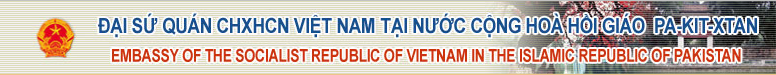 BẢN TIN THỊ TRƯỜNG	Tháng 6/2021	I/ Tình hình thị trường tháng 5//2021:	1) Tổng quan thị trường:Thị trường Pakistan trong tháng 5/2021 nổi bật với sản xuất hàng công nghiệp tăng, sản xuất nông nghiệp tăng, xuất khẩu tăng, nhập khẩu tăng. Đồng Rupi mất giá nhẹ.          Tháng 5/2021 sản xuất công nghiệp tăng 36,84 % so với cùng kỳ năm trước và tăng 3,93 % so với tháng 4/2020.           Tháng 5/2021 đầu tư trực tiếp nước ngoài (FDI) đạt 198 triệu USD, tăng  25,31 % so với tháng 4/2021.  Dự trữ ngoại hối đạt 23,27 tỷ USD,  tăng 2,55 %. Kiều hối đạt 2,49 tỷ USD, giảm 10,43 %. Lạm phát 10,86 %, giảm 2,16 %.Tính đến hết tháng 3/2021 tổng số nợ công là 454,70 tỷ USD, tăng 0,60 % so với tháng 12/2020, chiếm 97,4 % GDP trong đó nợ trong nước là 337,24 tỷ USD, giảm 0,79 %. Nợ nước ngoài là 117,46 tỷ USD, giảm 36,41 %. Đổng rupi mất giá nhẹ 0,14 %. Tỷ giá USD/rupi tháng 5/2021 là 1 USD = 153,29 ru-pi.Xuất khẩu tháng 5/2021  đạt  1,67 tỷ USD, tăng 19,70 % so với cùng kỳ năm trước. Từ tháng 7/2020 - 5/2021 xuất khẩu đạt 22,58 tỷ USD, tăng 14,05 %.Nhập khẩu tháng 5/2021 đạt 5,30 tỷ USD, tăng 85,79 % so với cùng kỳ năm trước. Từ tháng 7/2020 -5/2021 nhập khẩu đạt 50 tỷ USD, tăng 22,50 %.Tháng 5/2021 xuất khẩu của Việt nam sang Pakistan đạt 46.554.793 triệu USD, tăng 90 % so với cùng kỳ năm trước. Xuất khẩu 5 tháng đạt 212.695.184  USD, tăng 59,3%.Tháng 5/2021 nhập khẩu của Việt nam từ Pakistan đạt 13.484.596 triệu USD, tăng 104 % so với cùng kỳ năm trước. Nhập khẩu 5 tháng đạt 66.125.674 USD, tăng 56,24%.2) Chi tiết thị trường:Tháng 5/2021 sản xuất dệt may tăng 48,25 %, than và xăng dầu tăng 4,15 %, dược phẩm tăng 15,18 %,  khoáng sản phi kim loại tăng 48,40 %, ô tô tăng 409,37 %,  sắt thép tăng  39,74 %, điện tử tăng 283,09 %, giấy tăng 14,77 %, cơ khí tăng 88,39 %,  sản phẩm cao su giảm 25,42 %, thực phẩm đồ uống và thuốc lá tăng 14,45 %, hóa chất tăng 28,94 %, phân bón tăng 13.27 %, đồ da tăng 64,77 %, sản phẩm gỗ tăng 126,52 %.Ngành nông nghiệp đã không bị ảnh hưởng bởi dịch Covid-19. Ngành nông nghiệp tăng 2,5 % trong năm tài chính 2021. Một số sản phẩm nông nghiệp chính  tăng trưởng tích cực 4,7 % trong đó lúa mỳ đạt 27,3 triệu tấn, tăng 8,1% lúa gạo đạt 8,4 triệu tấn, tăng 7,4%, ngô đạt 8,5 triệu tấn, tăng 13,6%, mía đạt 81,0 triệu tấn, tăng 22 %. Tuy nhiên sản lượng bông giảm 22,8 % so với cùng kỳ năm trước Các loại đỗ đậu, các loại hạt có dầu và rau quả tăng 1,4 %. Ngành chăn nuôi tăng 2,58 %. Khai thác lâm sản vẫn giữ nguyên ở mức 2,29 % và đánh bắt cá thì giữ nguyên ở mức 0,60 %.Từ tháng 7/2020 - 5/2021 xuất khẩu nông sản đạt 3,95 tỷ USD, giảm 2,36 % so với cùng kỳ năm trước, trong đó xuất khẩu gạo đạt 3,37 triệu tấn trị giá 1,85 tỷ USD, giảm 12,98 % về lượng và 8,32 % về trị giá;  Xuất khẩu dệt may đạt 13,75 tỷ USD, tăng 18,85 %;  Xuất khẩu dầu và than đạt 149 triệu USD,  giảm 40,29 %;  Xuất khẩu hàng công nghiệp đạt 3,09 tỷ USD, tăng 9,61 %; Xuất khẩu hóa chất và dược phẩm đạt 1,01 tỷ USD, tăng 7,84 %.          Từ tháng 7/2020-5/2021 nhập khẩu lương thực thực phẩm đạt 7,55 tỷ USD, tăng 53,98 %; Nhập khẩu máy móc đạt 8,86 tỷ USD, tăng 13,01 %; Nhập khẩu phương tiện vận tải đạt 2,62 tỷ USD, tăng 83,33 %; Nhập khẩu xăng dầu đạt 9,88 tỷ USD, tăng 0,76 %; Nhập khẩu dệt may đạt 3,51 tỷ USD, tăng 50,56 %;  Nhập khẩu hóa chất đạt 8,19 tỷ USD, tăng 22,41 %; Nhập khẩu sắt thép kim loại mầu đạt 4,49 tỷ USD, tăng 20,46 %.Các mặt hàng xuất nhập khẩu Việt Nam-Pakistan 5 tháng 2021:II/ Cảnh báo phòng vệ thương mại, biến động thị trường, các thay đổi về chính sách kinh tế, thương mai:Pakistan công bố ngân sách năm 2021-2022 với tổng thu ngân sách dự kiến đạt 56,6 tỷ USD, tăng 8,2 % so với năm 2020-2021. Tổng chi ngân sách dự kiến đạt 79,9 tỷ USD. Thâm hụt ngân sách dự kiến đạt 23,3 tỷ USD, tăng 9,6 %. Chính phủ Pakistan tăng đầu tư công 40 % nhằm đạt mục tiêu tăng trưởng GDP 4,8 %. Ngân sách trợ cấp kinh tế-xã hội tăng 226 %.Chính phủ Pakistan quyết định tăng mức lương tối thiểu từ 17.500 PKR/tháng lên 20.000 PPR/tháng (133 USD/tháng). Lương hưu cũng được tăng 10 %. Công chức được trợ cấp khó khăn bất thường bằng 10 % lương.Bộ Tài Chính Pakistan công bố tài liệu tổng kết kinh tế năm 2020-2021 với GDP đạt 318 tỷ USD. Thu nhập bình quân đầu người đạt 1.543 USD, tăng 13,4 % so với năm 2019-2020. Số người có việc làm tăng lên 52,5 triệu tương đương 33 % dân số.Phiên họp thứ 6 giữa chính phủ Pakistan và Quỹ Tiền tệ Quốc tế (IMF) về việc giải ngân khoản vay giải cứu 6 tỷ USD đã không đạt được sự thỏa thuận. Chính phủ Pakistan đặt mục tiêu thu ngân sách từ thuế trong năm tài chính 2021-2022 là 5,3 nghìn tỷ PKR (35 tỷ USD) nhưng IMF yêu cầu phải đạt 5,8 nghìn tỷ PKR (37 tỷ USD). Chính phủ Pakistan cho rằng tăng thuế sẽ tăng gánh nặng cuộc sống lên vai người nghèo.III/ Dự báo tình hình thị trường tháng 5/2021:	Sản xuất công nghiệp tăng, sản xuất nông nghiệp tăng. Xuất khẩu tăng, nhập khẩu tăng. Đồng rupi mất giá.IV/ Thông báo:	1/ Tìm người bán:Nhu cầu: Agricultural produceĐịa chỉ liên hệ:Deens ShippersMr. Syed Irshad Ul Hassan Zaidi-DirectorAddress: Floor-16/2, Block-13/ A, Gulshan-e-iqbal, KarachiTel.: 021- 34523601-2Cell: 0300-8299228E-mail: irshadzaidi@yahoo.com	2/ Tìm người mua:Sản phẩm:  GypsumĐịa chỉ liên hệ:Mr. Mutahir Ahmad Qureshi-DirectorBetter Deals PakistanE-mail:  mutahir.bd@gmail.com‎; info@betterdeals.bz Address: Doctor's Inn Plaza, Suite #203-204, Block 111-A-1/2, Nazimabad - Karachi - 74600, Pakistan.  T: +92 21 36617081-82  F: +92 21 36617083  Web: www.betterdeals.bzVI/ Thông tin chuyên đề:Thị trường trái cây Pakistan:Xuất khẩu trái cây Pakistan 2020Pakistan xuất khẩu trái cây sang Việt Nam 2020Nhập khẩu trái cây Pakistan 2020STTMặt hàngVNXK(USD)STTMặt hàngVNNK(USD)1Chè25.358.7611Vải các loại14.984.5372Xơ, sợi dệt các loại42.121.4352Nguyên phụ liệu dệt, may, da, giày9.930.7333Hạt tiêu19.864,3923Xơ, sợi dệt các loại3.448.2324Sắt thép các loại                 16.496.3334Dược phẩm4.876.6165Hàng thủy sản6.304.4585Bông các loại1.276.3236Cao su8.711.8816Hàng hóa khác31.609.2327Hạt điều98.0008Sắn và các sản phẩm từ sắn1.159.2649Sản phẩm hóa chất3.965.54410Sản phẩm sắt thép3.095.03111Điện thoại và linh kiện14.991.23312Máy móc thiết bị8.422.52113Phương tiện vận tải3.918.71314Máy móc thiết bị phụ tùng khác8.422.25115Hàng hóa khác58.695.184Tổng cộng:212.695.184Tổng cộng:66.125.674Mặt hàngMã HSTrị giáLượng (kg)Giá TBCam0805$205,441,946 536,027,3220.38Xoài, ổi080450$101,454,538 107,195,9150.95Chà là080410$60,264,287 116,074,2900.52Chuối0803$23,898,493 102,387,8450.23Lựu081090$3,974,307 4,368,6030.91Dừa0801$3,710,7626,828,0730.54Dưa hấu0807$466,590 1,725,0490.27Vả080420$459,152 178,8362.57Hồng081070$295,491 1,058,6160.28Mơ080910$248,868 229,0421.09Táo080810$230,903 527,8180.44Dâu khác081040$180,098 102,7811.75Đào080940$82,720 29,6242.79Nho0806$71,884 43,5751.65Dâu đen081020$11,642 7,7691.50Mận080930$5,371 3,9571.36Dâu tây081010$1,025 1,2290.83Dâu đất081030$300 2091.44Bơ080440$229 1614.31Tổng cộng$400,826,471  Mặt hàngMã HSTrị giáLượng (kg)Giá TBChà là080410$103,140 116,0240.89Cam0805$65,098 110,8400.59Mơ080910$24,436 48,3450.51Tổng cộng$217,110 Mặt hàngMã HSTrị giáLượng (kg)Giá TBNho0806$65,205,963 92,028,9820.71Táo080810$36,459,523 51,485,4300.71Lựu081090$18,074,908 25,294,3470.71Chà là080410$11,824,372 27,032,7890.44Mơ080910$11,552,420 14,991,5730.77Dưa hấu0807$4,189,694 30,042,5490.14Cam0805$1,609,210 2,167,2360.74Vả080420$1,055,486 450,7732.34Mận080940$96,786 296,0160.33Ki-wi081050$34,790 95,3560.36Chuối0803$16,349 13,9411.17Dâu tây081020$11,617 28,1840.41Đào080930$7,851 15,0000.52Tổng cộng$150,138,969 